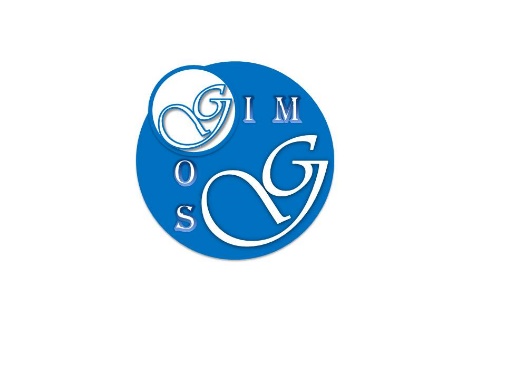 REPUBLIKA HRVATSKALičko-senjska županijaGIMNAZIJA GOSPIĆGospić, Budačka 24Tel. 053-572-001, 053-560-232Fax. 053-573-288e-mail: ured@gimnazija-gospic.skole.hr______________________________________________________________________________________________Na temelju članka 27. stavaka 4. i 5. Uredbe o uredskom poslovanju (Narodne novine broj 75/21)  i članka 68. Statuta ravnatelj Gimnazije Gospić  dana 31. prosinca 2021. donosiPLAN BROJČANIH OZNAKA USTROJSTVENIH JEDINICA   I SLUŽBENIH OSOBA U  GIMNAZIJI  GOSPIĆČlanak 1. Rješenjem župana Ličko-senjske županije, Klasa: 035-02/20-01/01, Urbroj:2125/1-02-20-2 od 3. ožujka 2020.g. za  Gimnaziju Gospić utvrđena je brojčana oznaka 2125/34.Članak 2.Planom brojčanih oznaka ustrojstvenih jedinica i službenih osoba određuju se brojčane oznake ustrojstvenih jedinica i službenih osoba u  Gimnaziji Gospić.                                                                    	Članak 3.Brojčane oznake ustrojstvenih jedinica i službenih osoba  u  Gimnaziji Gospić su:Članak 4.Ovaj Plan brojčanih oznaka ustrojstvenih jedinica i službenih osoba  primjenjuje se od 01.siječnja 2022. godine a stupa na snagu dan nakon dana objave na oglasnoj ploči Gimnazije Gospić. ustanove . Članak 5.U roku od tri  dana od stupanja na snagu ovaj Plan brojčanih oznaka ustrojstvenih jedinica i službenih osoba  biti će objavljen na mrežnoj stranici Gimnazije Gospić.								Ravnatelj Gimnazije Gospić:     Josip Štampar, prof.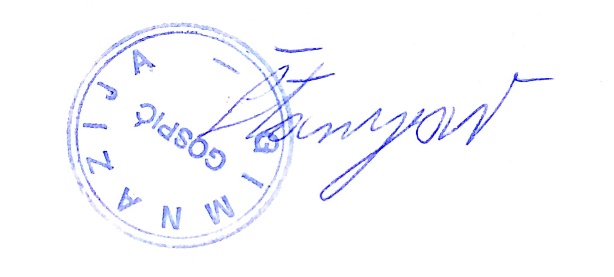 KLASA:   035-01/21-01-02URBROJ: 2125-34-01-21-01Gospić,  31. prosinca 2021.g.Ovaj Plan brojčanih oznaka ustrojstvenih jedinica i službenih osoba  objavljen je na oglasnoj ploči Gimnazije Gospić dana 31.prosinca  2021. a stupio je na snagu dana 01.siječnja  2022.g.								Ravnatelj Gimnazije Gospić:       Josip Štampar, prof.KLASA:   035-01/21-01-02URBROJ: 2125-34-01-21-01Gospić,  31. prosinca 2021.g.UstrojstvenajedinicaBrojčanaoznakaBrojčana oznakaslužbene osobe unutar jediniceRavnatelj0101 -  ravnateljTajništvo i pomoćno tehnička služba0201  - tajnik02  - spremači03  - kućni majstorRačunovodstvo0301  - voditelj računovodstvaStručno-pedagoška služba0401  - pedagog02  - školski knjižničar03  - nastavnici04  - razrednici05  - voditelji str. vijeća06  - povjerenik zaštite na radu07  - ispitni koordinatorTijela škole0501 -  Školski odbor02 -  Nastavničko vijeće03 -  Vijeće roditelja04 –  Vijeće učenika05 -  Stručni aktivi06 -  povjerenstvaSindikalni povjerenik0601  - sindikalni povjerenik